THE BOWNE HOUSE ARCHIVESThe Bowne House Historical Society, Inc.
The Bowne House37-01 Bowne StreetFlushing, New York, 11354
718.369.0528
http://www.bownehouse.orgBowne Family Papers of Flushing, Long Island1652–c.1842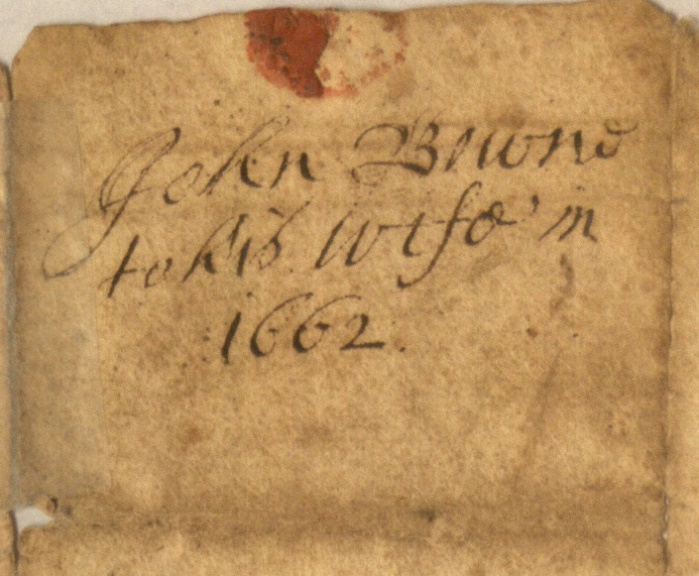 Accession Number 2018-1This finding aid was made possible in part by a grant from the Documentary Heritage Program of the New York State Archives, a program of the State Education Department.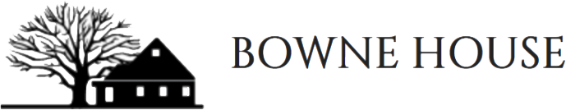 Title: 				Bowne Family Papers of Flushing, Long Island				Variant title: Bowne House Colonial Documents CollectionDate:	      			1652–c.1842; undated. Bulk 1652–1784.Extent:			367 documents (11 oversized boxes) / 6.75 cubic feetCreator:			Bowne Family Conditions of Access:	The collection is open to researchers by prior appointment. Physical Access:	The collection is currently stored offsite for conservation reasons. Researchers may view high-resolution digital scans (TIFF files) on a workstation at Bowne House. Conditions Governing Reproduction and Use:	All replication or publication of collection materials, in print or online, must be approved by a Bowne House Board member.Languages and Scripts of the Material:	Documents are in English, except for one item in Dutch. Source of Acquisition: 	Papers were collected in the Bowne House by the Bowne and Parsons families prior to 1945, at which time they were donated to the Bowne House Historical Society.Preferred Citation: 	Document title, Series title, Bowne Family Papers of Flushing, Long Island, Bowne House Archives, The Bowne House Historical Society, Inc.Description control:	Finding aid content adheres to that prescribed by Describing Archives: A Content Standard (DACS)
Finding aid written in 2018 by Charlotte Jackson. (Rev. 2021)Subject Headings: 		Bowne, John, – 1627–1695.				Bowne Family				Bowne House (New York, N.Y.)Families – New York (State) – Long IslandFlushing (New York, N.Y.) – History – Colonial period, ca. 1600–1775.Quakers – New York (State) Society of Friends – New York (State)BIOGRAPHICAL NOTEThe Bownes were a prominent Long Island Quaker family who settled in present-day Flushing, Queens, in the 1650s. John Bowne (1627–1695), the builder of the Bowne House, was an early Quaker convert celebrated for his defense of religious freedom while facing persecution by New Netherland Director-General Peter Stuyvesant. For nearly forty years Bowne hosted the Flushing Quaker Meeting, which he started with his first wife, Hannah Feake Bowne, in their own home. Hannah herself was a pioneering female preacher who undertook two international preaching tours in the 1670s. Between 1661 and 1947 nine generations of the family lived in the home, preserving the structure, its contents, and the legacy of their forebears. The Bowne family arrived in the New World in 1649, when Thomas Bowne of Matlock in Derbyshire, England, emigrated to Boston with his 21-year-old son John and daughter Dorothy. In 1651 Dorothy Bowne married a resident of Flushing, then called Vlissingen, in Dutch territory on western Long Island. The rest of the family soon followed; John Bowne bought land there, and began to farm and trade in goods. In 1656 he married Hannah Feake, and sometime before 1661, built the Bowne House for their growing family. Long Island in this period was a hotbed of religious dissent, as New Englanders of unorthodox views were drawn there by the Dutch reputation for tolerance. However, they soon found that vaunted tolerance did not extend to public worship outside the Reformed Church. Besides a general ban on "conventicles," the authorities explicitly outlawed any contact with the Quakers. Also known as the Society of Friends, early Quakers were itinerant preachers who espoused radical equality and publicly denounced priests, magistrates, and the military. In 1657 thirty Flushing townsfolk signed the Flushing Remonstrance, a petition protesting the Quaker ban and upholding “liberty of conscience," as guaranteed them in their 1645 Town Charter. Two of John Bowne’s in-laws, Edward Farrington and Tobias Feake, were jailed and fined for participating. Though he himself was not a signer, Bowne's later actions proved he shared its sentiments; thus he and Bowne House have become associated with the Remonstrance in the public imagination.Around this time, Hannah Bowne converted to the Quaker faith and introduced her husband to their worship. He became “convinced” sometime between 1658 and 1660, and the couple began hosting services at Bowne House. In September 1662, Director Stuyvesant ordered John Bowne arrested for holding unauthorized religious gatherings. Though subjected to several months of captivity, Bowne refused to renounce his faith, to pay the hefty fine imposed, or to leave the province, instead insisting on his “liberty of conscience.” In January 1663 Bowne was forcibly shipped into exile, apart from his family. Via the British Isles he made his way to Amsterdam, where in May of 1663 he appealed his case to the Dutch West India Company, which governed New Netherland.Bowne brought a copy of the Charter of Flushing to show the Board of Directors, hoping to obtain a formal written vindication of his rights. Unwilling to encourage a stream of religious dissidents into New Netherland, the Directors publicly equivocated, and even denied him a passage home unless he promised to obey the laws. However, unbeknownst to him, Bowne’s case had already prevailed with them in private. The Board of Directors ordered Stuyvesant in writing to cease his prosecution of peaceful religious dissidents, and Bowne returned home unmolested. He thus won one of the first victories, however qualified, for religious toleration in the New World. When the English seized the colony in 1664, instead of imposing the Church of England they agreed to honor the Dutch policy of “liberty of conscience,” a concept that over time evolved into the non-establishment clause of the First Amendment to the U.S. Constitution. Upon his return to Flushing, John Bowne continued to host Quaker meetings at Bowne House for over thirty years. He donated land for the Friends’ Burial Ground, and for the adjacent Flushing Quaker Meeting House built in 1695 and still in use today. He also acquired new lands in Flushing, New Jersey, and Pennsylvania and continued to engage in trade, including the Quaker book trade. In 1672, George Fox, the founder of the Quaker faith, stayed at the Bowne House during his tour of the American colonies, famously preaching under the "Fox Oaks" outside.Bowne’s first wife, Hannah Feake (1637–1677/8), emerges as a remarkable figure in her own right: a female minister and missionary in an era when most Christian sects forbade women to preach. In 1675 she felt called to undertake a religious journey to Maryland and England, leaving her seven young children at home in John's care. Fox personally wrote her a letter of introduction for the Quaker Meeting in London. In 1676 Hannah departed on a second preaching tour throughout England, Ireland, and the Low Countries as far as present-day Germany. In 1677 John joined her overseas and was at her side when she fell ill and died in London in 1678. Although heartbroken, Bowne remarried twice: to Hannah Bickerstaff in 1680 and Mary Cock in 1692. Between his three marriages he fathered thirteen children, seven of whom survived him.By his death in 1695, John Bowne was the de facto leader of the local Quakers and the third largest landowner in Flushing. Today his quaint Anglo-Dutch farmhouse is a landmarked building, the second-oldest house in New York State. It owes this status to the eight generations of Bowne descendants who preserved the family home. They remained active in the Quaker ministry, continuing their forefathers' active correspondence and mutual visitation with Friends throughout the Colonies and across the Atlantic world, while also branching out into horticulture, business, philanthropy, politics, shipping, education, and social reform. Around the time of the Revolution, they joined the abolitionist movement to end slavery. John Bowne's great-grandson Robert Bowne, who was born and raised in Bowne House, was a founding member of the New York Manumission Society, and the house later became a stop on the Underground Railroad.Ownership of Bowne House passed from John to his son Samuel (1667–1745) and his wife, Mary (Beckett) Bowne. Samuel left the house to his son, John (1698–1757) and his wife Dinah (Underhill) Bowne, both Quaker ministers. Upon his parents' death, John's son and namesake John Bowne (1742/3–1804) inherited the house and later married Ann Field, with whom he had four daughters. In 1806 their eldest, Mary Bowne, wed Samuel Parsons, a Quaker minister who later became Clerk of the Orthodox branch of the Society of Friends; he was also the visionary behind the renowned Parsons Nursery. Through this union the Bowne House eventually passed into the hands of the Parsons, another old Quaker family with Colonial-era roots. The Parsons continued to preserve and occupy the house until its dedication as a museum in 1947, when the newly-incorporated Bowne House Historical Society took ownership. SCOPE AND CONTENT NOTEThe Bowne Family Papers of Flushing, Long Island documents the social, business, and religious activities of the Bowne family and their predominantly Quaker circle of acquaintance during Colonial times and for a brief period thereafter. The collection of 367 individual records begins in 1652, during the New Netherland period, and extends through the American Revolution into the early 19th century. The bulk of the papers date from 1652–1776, with an emphasis on the 17th century and the first two generations of the family. Nearly all of the papers in this collection pre-date the Parsons era.The collections consist predominantly of personal and religious correspondence received, business and legal records (primarily deeds of land in Flushing and environs), and a sampling of Quaker Meeting records, including minutes, Epistles, and marriage certificates. A small volume of court and government records is included. Most material concerns family members who bore the Bowne surname and lived in the Bowne House, although other documents concern their neighbors, in-laws, and other branches of the family. In some cases, no obvious connection to the Bownes has yet been identified.The Bowne Family Papers is not a comprehensive documentary record, even for the first and best-documented generation. For instance, a number of important letters from John Bowne to his wife Hannah survive, but her side of the correspondence does not; land deeds document the family’s purchases of property, but no sales. Most later descendants, particularly those who did not inherit the House, left only a handful of records. This collection contains no material from John Bowne's third wife, Mary Cock, nor from most of his 13 children. There are no records here from John Bowne’s great-grandson Robert Bowne, owner of Bowne and Co. Printers and founding member of the New York Manumission Society; however, a few items concerning him do appear in the Parsons and Bowne Family Papers. His records may be consulted at the New York Public Library. John Bowne’s original Journal and Account Book were donated by his descendants to the New York Historical Society and the New York Public Library, respectively; Bowne House does retain photostatic copies for reference, now digitized. Finally, the bulk of the early Quaker Meeting Records were donated to the 20th Street Meeting in the 1800s, and now reside at Swarthmore College; however, a small sampling of these records remains in the collection.SYSTEM OF ARRANGEMENTThe collection is organized into three subgroups: 1. Bowne Family Papers – 2. Quaker Meeting Records – 3. Records of Various Persons (Non-Bowne). The subgroups are further organized into series, and in some cases subseries. The “Bowne Family Papers” are arranged chronologically by the dates of their owners or creators.The “Quaker Meeting Records” are divided into two groups: the Flushing Meeting, and Meetings outside Flushing. Flushing Meeting records are organized hierarchically, from Yearly down to Monthly meetings. Meeting records from locations outside New York are listed alphabetically by place name.“Records of Various Persons (Non-Bowne)” is arranged alphabetically by name. COLLECTION OUTLINESUBGROUP I: Bowne Family PapersSeries 1. Thomas Bowne (1595–1677)Series 2. John Bowne (1627–1695)	Subseries A. Land and Legal Indentures		File: Deeds 		File: Other Indentures	Subseries B. Correspondence	Subseries C. Address to Dutch West India Company	 Series 3. Hannah Feake Bowne (1637–1677/8)Series 4. John and Hannah Bickerstaff Bowne (ca. 1650–1690) Series 5. Samuel Bowne (1667–1745)	Subseries A. Land and Legal Indentures		File: Deeds		File: Other Indentures	Subseries B. CorrespondenceSeries 6. Samuel (1667–1745) and Mary Beckett Bowne (1684–1707)Series 7. Mary Beckett Bowne (1684–1707) Series 8. Samuel Bowne (1667–1745) and Hannah Smith Bowne (1682–1733)Series 9. Samuel Bowne (1682–1733) and Grace Cowperthwaite Bowne (1676–1760)Series 10. Richard Lawrence (1691–c.1776) and Hannah Bowne Lawrence (1697–1748) Series 11. John Bowne (1698–1757)	Subseries A. Land and Legal Indentures	Subseries B. Correspondence Series 12. John (1698–1757) and Dinah Underhill Bowne (1705–1770)Series 13. Dinah Underhill Bowne (1705–1770)Series 14. Thomas Bowne (1739–after 1761)Series 15. Mary Bowne (1741–1799)Series 16. Israel Pearsall (1733–1799) and Mary Bowne Pearsall (1741–1799)Series 17. John Bowne (1742/3–1804)Series 18. John Bowne (1742/3–1804) and Ann Field Bowne (1760–1834)Series 19: Walter Bowne, Jr. (1806–1877)Series 20: Unidentified John Bowne. SUBGROUP II: Society of Friends (Quaker) Records from the Bowne HouseSeries 1. Flushing Meeting 		Subseries A. General Records	Subseries B. Yearly Meeting	Subseries C. Half-Year MeetingSubseries D. Quarterly MeetingSubseries E. Monthly Meeting	File: Meeting Minutes	File: Correspondence ReceivedSubseries F. Monthly Women’s MeetingSeries 2. Quaker Meetings Outside Flushing SUBGROUP III. Records of Various Persons (Non-Bowne)Series 1. Land and Legal Records, Various PersonsSeries 2. Correspondence and Personal Papers, Various PersonsSUBGROUP AND SERIES STATEMENTSSUBGROUP I: BOWNE FAMILY PAPERSDate:		Inclusive dates: 1653–circa 1842; no date		Bulk dates: 1653–1784Extent:		256 documents Arrangement:  Chronological (see Scope and Content note for exceptions.)Scope and Content Note: This Subgroup consists of the papers of individuals or couples with the surname Bowne—i.e., direct descendants of the Bowne line and their spouses. Most of the people represented in this category lived in the Bowne House at some point in their lives and may have been active custodians of its contents. The types of documents represented include family letters; legal documents, predominantly land deeds; and Quaker correspondence and records. Many people not in the immediate line of inheritance are not represented in this collection; for instance, there are no surviving records in this collection for John Bowne's third wife, Mary Cock, nor for his great-grandson, the prominent entrepreneur,  philanthropist, and anti-slavery activist Robert Bowne.The Subgroup is divided into twenty Series, organized by the papers’ owners. These series are arranged chronologically by date of birth, except those for non-Bowne spouses, or for shared marital papers, which appear immediately following the Bowne spouse concerned. Some series are further subdivided into subseries, for instance to separate correspondence from the land or legal records. Records within series (or subseries) are arranged chronologically.Series 1. Thomas Bowne (1595–1677)					FOLDER ONEDate:	1675Extent: 1 WillThomas Bowne was the widowed father of John and Dorothy Bowne, with whom he moved to Flushing in 1651, and of their younger sister Troth or Truth, who stayed behind in England. In his will he leaves most of his estate to his son John, including an interest in Lime Tree Farm, the family property in Derbyshire, England. 19th-century researchers found no evidence that this will was ever proved. Series 2. John Bowne (1627–1695)Date:	1653–1695Extent:	 43 documents John Bowne’s papers are divided into land and legal records, personal correspondence, and the text of his appeal to the Dutch West India Company during his exile. The land and legal records are further subdivided into land transactions versus other legal records. Finally, the text of his address to the Dutch West India company appears in English and in Dutch translation. See the Subseries statements below for further detail. Subseries A. Land and Legal DocumentsDate: 1653–1695Extent: 17 documents		File: Deeds (14 documents)		File: Other legal documents (3 documents)	Arrangement: Each file is arranged chronologically.The deeds in our collection document purchases in and around Flushing, although Bowne also had extensive holdings in Pennsylvania and New Jersey. Furthermore, they only record purchases, not sales, giving a one-sided view of the growth of the Bowne Estate. They frequently record the names of neighbors, of local landmarks, and of previous owners of the property, painting a picture of land use and community relations across three decades. These deeds may be the only surviving original records of Flushing land transactions from this period, as the town record office burned down in the eighteenth century. Also notable is Bowne’s contract with his indentured servant James Clement, who later became the town clerk and the father of Samuel Clement, a Long Island furniture-maker.Subseries B. Correspondence					FOLDER TWO		Date: 1660–1695; no date.	Extent: 24 documents	Arrangement is chronological.John Bowne's correspondence file includes letters with accounts of journeys and prison sentences, and personal professions of faith from many prominent Quakers, including George Fox, the founder of the Quaker religion, and Elizabeth Hooten, the first well-known female Quaker missionary. With correspondents from England and the West Indies, Bowne’s letters attest to the international and itinerant nature of the faith.Subseries C. Address to Dutch West India CompanyDate: original text 1663; date of copies unknownExtent: 2 documentsThis eloquent statement of defiance is the final submission from John Bowne’s appeal of his sentence of exile. Out of at least four petitions that he reported submitting to the committee of the Dutch West India Company, this is the only one that has survived. Bowne’s English Quaker expatriates living in Amsterdam, chiefly William Caton, arranged for translation into Dutch.Series 3. Hannah Feake Bowne (1637–1677/8)				FOLDER THREEDate: 1662–1677/8Extent: 12 documentsArrangement is chronological.Hannah Feake Bowne was the first wife of John Bowne and the mother of eight children; she was also a missionary with a powerful vocation that on multiple occasions took her far from home and family. Her papers consist mostly of correspondence received, in addition to a personal letter of introduction by George Fox, founder of the Quaker religion, commending her to the Society of Friends in London. There are several letters from John Bowne, including one sent from prison in New Amsterdam and one from exile in Amsterdam proper. Joan Brocksopp, one of the earliest female Quaker missionaries to the Americas, was a regular correspondent, and may have inspired Hannah’s own religious travels. Finally, Bowne’s eulogy to Hannah, recorded by the Clerk of the Meeting in London, provides most of the biographical information we have for her.Series 4. John Bowne (1627–1695) and Hannah Bickerstaff Bowne (ca. 1650–1690) Date: 1683–ca.1686Extent: 2 documentsArrangement is chronological.Hannah Bickerstaff Bowne was the second wife of John Bowne. Little is known about her life, except that she possibly had emigrated from his home county of Derbyshire, and began attending the Flushing Meeting before their marriage. They had six children together before her death in 1690, four of which died in infancy. One of the two letters offers the sender’s condolences on the loss of a child. Series 5. Samuel Bowne (1667–1745)					FOLDER FOURDate: 1696–1742Extent: 37 documentsArrangement is chronological.Samuel Bowne was the eldest surviving son of John Bowne and his first wife, Hannah Feake Bowne. He continued to expand the Bowne Estate, as documented in the Land and Legal Records subseries. Only purchases of in and around Flushing appear in this collection. Like his father, Samuel remained active in the Quaker ministry, continuing to host meetings at Bowne House even after the construction of the new Meeting House, and maintained a correspondence with other Friends throughout the Colonies. His close ties to the Pemberton family of Philadelphia and Bucks County, who emigrated with William Penn, appear in the letters exchanged and by his marriage to their foster daughter, Mary Beckett. 	Subseries A. Land and Legal Records	Date: 1696–1729/30	Extent: 24 documents		File: Deeds (21) 		File: Other legal documents (3) 	Each file is arranged chronologically. Subseries B. Correspondence					FOLDER FIVE	Dates: 1701–1742	Extent: 13 documents	Arranged chronologically.Series 6. Samuel and Mary Beckett Bowne (1684–1707) 			FOLDER SIXDate: 1691–1706Extent: 6 lettersMary Beckett was the first wife of Samuel Bowne. She and Samuel met through their mutual friends Phineas and Phebe Pemberton, in Bucks County, Pennsylvania, and were married from 1691 until her death in 1707. This series contains letters that were addressed to them as a couple.Series 7. Mary Beckett Bowne (1674–1707) Date: Before 1691–1706; no date.Extent: 8 lettersMary Beckett emigrated from England to William Penn’s new colony in 1684 at the age of 10. Filled with religious fervor, she persuaded her adoptive parents, both Quaker ministers themselves, to allow her to emigrate as an indentured servant to a family friend. She later lived with foster parents Phineas and Phebe Pemberton until her marriage. Her subsequent correspondence with them, particularly with Phebe, discusses intimate and family matters such as breastfeeding difficulties, in-law trouble, and domestic servants/slaves. Her letters provide a female perspective not always well-represented in 17th-century archives.Series 8. Samuel and Hannah Smith Bowne (1682–1733)Date: 1720; 1725Extent: 2 lettersHannah Smith Bowne was the second wife of Samuel Bowne, from 1709 to 1733. Little is currently known about her life. She and Samuel had six children together. Series 9. Samuel Bowne and Grace Cowperthwaite Bowne (1676–1760)Date: 1734Extent: 1 marriage recordGrace Cowperthwaite Bowne, previously the widow of Hugh Cowperthwaite, was the third wife of Samuel Bowne. They were married from 1734 until his death in 1745. As an older couple, they had no children together. This series contains their Quaker marriage record.Series 10. Richard and Hannah Bowne Lawrence (1697–1748) 		 FOLDER SEVENDate:  1717Extent. 1 marriage recordHannah Bowne Lawrence was the daughter of Samuel Bowne. She married Richard Lawrence, a descendant of one of Anglo-Dutch Long Island’s most influential and wealthy founding families, in 1717. This series contains their Quaker marriage record. Series 11. John Bowne (1698–1757)Date: 1725–1756Extent: 14 documentsJohn Bowne (1698–1757), sometimes referred to as John Bowne III in genealogies, was the son of Samuel Bowne and the grandson of his namesake, the original John Bowne. He shared in the inheritance of the Bowne House with his widowed mother until 1770, when he came into sole possession. Like his predecessors, he continued to buy land and engage in trade, while also serving as a Quaker minister. Among his documents is a building permit for construction of a wharf and storehouse on the Flushing Creek, specifying how it must be built. His correspondence notably contains several letters from Quaker women ministers. Family lore records that he had a sensitive disposition and died suddenly of a fit soon after witnessing the corporal punishment of a deserter in the French and Indian War. John Bowne’s papers are divided into land and legal records and personal correspondence. Land transactions are separate from other legal records. Subseries A. Land and Legal DocumentsDate: 1725–1756Extent: 9 documents	File. Deeds (7) Arranged chronologically.	File. Other legal documents (2) Arranged chronologically. 	Subseries B. Correspondence 		Date: 1726–1742		Extent: 5 documentsSeries 12. John Bowne (1698–1757) and Dinah Underhill BowneDate: 1738; 1755Extent: 2 documentsDinah Underhill and John Bowne (1698–1757) were married from 1738 until his death in 1757. They were both reportedly Quaker ministers and had four children together. This series contains their Quaker marriage record and a fragmentary letter addressed to them jointly.Series 13. Dinah Underhill Bowne (1705–1770)Date: 1726–1758Extent: 6 lettersDinah Underhill was the wife of John Bowne (1698–1757). The great-granddaughter of Captain John Underhill, the ferocious Indian fighter-turned-Quaker, Dinah was herself a Quaker minister. This series consists of correspondence received, mostly religious communications from Quaker women. One letter urges her to undertake a mission, suggesting she may have a “gift.” Three come from her friend Mary Nottingham of the island of Tortola and describe conditions there, including a dangerous ocean voyage.Series 14. Thomas Bowne (1739–after 1761)				FOLDER EIGHTDate: 1761Extent: 1 deedThomas Bowne was the eldest son of John Bowne III (1698–1757) and Dinah Underhill. The Bowne family genealogy records no marriage or children for him, and little is known about his life. This series consists of a deed of land for a farm at Rocky Hill in Flushing, from the executors of his father’s will. He was 22 years old at the time of the transfer.Series 15. Mary Bowne (1741–1799)Date: 1771Extent: 2 lettersMary “Molly” Bowne was the only daughter of John Bowne III (1698–1757) and Dinah Underhill. This series contains two letters, one an apparent attempt at courtship from a young member of the Pemberton family, and one from a female friend writing in support of the suitor. Mary married another man, Israel Pearsall, a few years later.Series 16. Mary Bowne Pearsall and Israel Pearsall (1733–1799)Date: 1774Extent: 1 marriage recordMary “Molly” Bowne was the daughter of John Bowne III (1698–1757) and Dinah Underhill. She and Israel Pearsall were married in 1774, after several others had courted her unsuccessfully. They had no known children. According to the Underhill family genealogy, Israel “died a suicide” in 1799. Mary died later that year. In his will, Israel left a bequest of 100 pounds to the Charity Society, earmarked for the education of Black children. This series contains their Quaker marriage record. Series 17. John Bowne (1742/3–1804)Date: 1773–1796Extent: 3 lettersJohn Bowne (1742/3–1804), sometimes referred to in genealogies as John Bowne IV, was the son of John Bowne (1698–1757) and the great-grandson of the original John Bowne. He inherited the Bowne House, but there are no records of further land acquisition on his part. This series consists of correspondence. Two letters are from George Logan of Philadelphia, a noted physician, agronomist, statesman, and self-styled diplomat whose freelance negotiations with France gave rise to the eponymous Logan Act. Bowne’s reputation for charitable works is mentioned. A Revolutionary War-era letter to from his brother Robert Bowne is preserved in the Parsons and Bowne Family Papers.Series 18. John Bowne (1742/3–1804) and Ann Field Bowne (1760–1834)Date: 1883Extent: 1 marriage recordJohn Bowne (1742/3–1804) and Ann Field were married from 1883 until his death in 1804. Upon his death she and their four daughters inherited the Bowne House, where Ann lived with the three daughters who remained unmarried until her death. This series contains their Quaker marriage record. Series 19: Walter Bowne, Jr. (1806–1877)Date: no date; ca. 1842Extent: 1 petitionWalter Bowne, Jr. was the son of Walter Bowne (New York City Mayor from 1829–1833) and Eliza Southgate Bowne, author of a collection of letters published posthumously as “A Girl’s Life 80 Years Ago.” He was a wealthy "gentleman farmer" who took an interest in public affairs. In the 1870s Walter Bowne, Jr.’s widow, Eliza Rapelje Bowne, took possession of the Bowne House until her death in 1885. This series consists of a page from a petition signed by Bowne and other prominent citizens urging the appointment of Henry I. Hagner to the office of first judge in Queens County. It was probably written in 1842, making it a chronological outlier in this collection.Series 20: Unidentified John Bowne. Date: No date.Extent: 1 fragmentSUB-GROUP II: SOCIETY OF FRIENDS (QUAKER) RECORDSDate: 1662-1782Extent: 42 documents	Scope and Content:This sub-group consists of minutes and official communications, such as Epistles or formal denunciations, from various Quaker Meetings. The records are divided into two series, one corresponding to the Flushing Meeting that began in the Bowne House around 1661, and one corresponding to various Meetings in other locations, with which the Bownes had contact through their leadership roles in the faith community. The majority of the Flushing Meeting Records were donated to the 20 Street Orthodox Meeting following their discovery in the Bowne House attic in 1862; now reside at Swarthmore Friends Library. This seemingly random selection of remaining records evidently were not bound with the rest, or were separated from them. They do not appear in Henry Cox's 19th century transcription.Series 1: Flushing Meeting							FOLDER NINEDates: 1662–1782; no dateExtent: 32 documentsArrangement is hierarchical, following the structure of the Meetings.Between 1666 and 1668 George Fox, founder of the Quaker religion, created a hierarchical system of meetings to handle the important business of the Society of Friends. Local “preparatory” meetings were grouped into Monthly Meetings for routine business; Monthly Meetings sent representatives to regional Quarterly Meetings, which discussed more important business and reported on the moral state of their members to the Yearly Meetings, where Quaker doctrine was decided. Yearly Meetings typically encompassed the faithful from a wide geographic area, like an entire colony. This hierarchy also included Half-Year Meetings, Six-Weeks Meetings, and Meetings held for special purposes, such as the "Meeting for Sufferings" which discussed charitable assistance. Men and women held separate, parallel meetings and periodically also met together. Regular gatherings for prayer, which were scheduled twice a week, did not generate a paper trail, as no business was conducted.The Flushing Monthly Meeting worshipped in the Bowne House under the leadership of John Bowne from 1661 until 1692, when Bowne and John Rodman purchased land for the Flushing Friends Meetinghouse. Even after the construction of the Meeting House, John Bowne and his son Samuel after him continued to host smaller local meetings in the Bowne House. A Flushing Yearly Meeting was established in 1695 and met until the Revolutionary War, when British troops occupied the Meeting House. The New York Yearly Meeting previously held in Flushing then relocated , and only the local Monthly Meetings resumed in Flushing after the war. Documents in this subgroup include Epistles, meeting minutes—mostly about marriage intentions and shepherding of errant members—and certificates of unity issued for Friends wishing to join or visit another Meeting. There is a Testimony on marriage by George Fox, founder of the Quaker religion, and discussion of the schismatic George Keith, culminating in his formal expulsion from the Society of Friends.	Subseries A. General Records	Dates: 1662–1782	Extent: 10 documents	Subseries B. New York Yearly Meeting	Dates: 1735–1762	Extent: 5 documents	Subseries C. Half-Year Meeting	Dates: 1717	Extent: 1 documentSubseries D. Quarterly MeetingDates: 1693Extent: 1 documentSubseries E. Monthly MeetingDate: 1663–1768; no dateExtent: 14 documents	File - Meeting Minutes (5): 1694: 1762–1768	File - Correspondence Received (9): 1663–1760; no dateSubseries F. Monthly Women’s MeetingDate: 1708Extent: 1 documentSeries 2. Quaker Meetings Outside Flushing				FOLDER TENDate: 1690s–1760; no dateExtent: 10 documentsArrangement is alphabetical by location of Meeting. This series includes Meetings in the West Indies, the Eastern seaboard, and unidentified Meetings. Some correspondence comes from London, illustrating the triangular relations between the mother country, England; the Caribbean; and the North American colonies. SUBGROUP III. RECORDS OF VARIOUS PERSONS (NOT BOWNES)Date: 1652–1813; no dateExtent: 69 documentsScope and Content: This subgroup contains several dozen records of individuals other than the Bownes and their known spouses or children. The relationship of some these people to the Bowne family is yet to be determined. Some are in-laws, descendants of Bowne women who married into other families, and family friends or neighbors. Notable items in this group of records include a 1655 deed to Hannah Bowne's mother, Elizabeth Fones-Winthrop-Feake-Hallett, in which she buys over 100 acres of land in Flushing in her own name. There are several letters of George Fox, founder of the Quaker religion; an original copy of the Thomas Dongan Patent for Flushing; court records detailing Quaker persecutions in Greenwich, CT., including Hannah Bowne's former brother-in-law Thomas Lyons; and Quaker correspondence addressed to individual recipients, rather than to the Meeting as a whole. This subgroup is further divided into two series: land/legal records and correspondence or personal papers.Series 1. Land and Legal Records, Various Persons			FOLDER ELEVENDate: 1652–1813; no dateExtent: 37 documentsArrangement alphabetical by name.Series 2. Correspondence and Personal Papers, Various Persons	FOLDER TWELVEDate: 1663–1797; no dateExtent: 32 documentsArrangement alphabetical by name.USER NOTESNOTE ON DOCUMENT LOCATIONS: As these records are currently only accessible via digital copies, locations such as “FOLDER SEVEN” that appear in the Series Statements and Container List refer to the file folders where the scans are stored in the computer directory, not to the physical locations of the original documents. NOTE ON DATES: Quakers used the numbers, not the names, of the months, due to their pagan origins. (i.e., “27th day of ye 7th month.”) The collection inventory preserves this usage where applicable. This practice sometimes gets confusing, because until 1752 England and its colonies followed a version of the Julian calendar that began the new year on March 25, not January 1. Furthermore, by the 17th century, the "Old Style" calendar had fallen 10 days behind the modern calendar, or "New Style." Examples below:	“7th month” for the early Quakers refers to September, not July 	“11th month of 1677” to early Quakers = February 1678 New Style. 	This "dual dating" for the months January to March is sometimes notated 1677/8. 	March 6, 1660 Old Style = March 16, 1661 New StyleThe Dutch, however, had already adopted the new calendar by Bowne's time. This sometimes creates discrepancies when the same events, such as John Bowne’s arrest, for instance, appear to in both English and Dutch accounts. For instance, John Bowne's journal dates his arrest September 1, but the Dutch administrative records place it on September 11 due to the 10-day disparity. Until the English takeover in 1664, New Netherland mandated that all public records use the New Style. This includes the earliest land deeds.Researchers should generally assume that records prior to 1752 are dated according to the Old Style, unless otherwise indicated in the inventory.GENERAL NOTE: Missing or hard-to-read names and dates are indicated in the container list by [square brackets.] Where applicable, variant forms of names, or their modern spellings, are supplied in {curly brackets.}PLEASE SEE ATTACHED CONTAINER LISTCONTAINER LISTSub-Group I: BOWNE FAMILY 		Series 1. Thomas Bowne (1595–1677)			FOLDER 1Document 1: Will of Thomas Bowne, father of John Bowne, 20 October, 1676		 	   Series 2. John Bowne (1627–1695)Subseries A: Land and Legal RecordsDeedsDocument 2. Deed, William Bromefield [Broomfield] to John Bowne, 12 November 1653 [New Style]Document 3. Deed, Nicholas Pearsall to John Bowne, 29 January 1660 [New Style]	   Document 4. Deed, William Lawrence to John Bowne, 3 March 1660 [New Style]	   Document 5. Deed, John Storer to John Bowne, 15 March 1664 [Old Style]				   Document 6. Deed, John Feke [Feake], brother of Hannah Feake Bowne, to John Bowne, 8 November 1665								       	          Document 7. Deed of land, John Firman [Furman] to John Bowne, 1 January 1666			   Document 8. Deed of land, John Feke [Feake], brother of Hannah Feake Bowne, to John Bowne, 10 March 1668/9 [Old Style]								   Document 9. Deed of land. Sarah Feke [Feake], widow of Robert, to John Bowne, 22 November 1669 Document 10. Deed of land, John Hinckman [Hinchman] to John Bowne, 12 May 1671 Document 11. Deed of land, Benjamin Field to John Bowne, 22 March 1671		  	Document 12: Deed of land, John Adams to John Bowne, 20 September 1675			   Document 13: Retroactive Deed of Land to Robert Terry, deceased, from Richard Wilday [Wilde], 21 September 1675; also retroactive authorization to John Adams (Terry’s son-in-law) to sell said land to John Bowne, granted by John Hinchman, Administrator of Estate.		 Document 14. Deed of land, Edward Jessop to John Bowne, 15 February 1690 Document 15. Deed of land, John Harrison to John Bowne, 7 December 16Other legal documentsDocument 16: Indenture: James Clement to work for John Bowne, 30 May 1663 		 Document 17: Power of Attorney: John Crook to John Bowne, John Tilton & William Richardson,Master of ship Mayflower of Kent, [--] August 1675 						 Document 18: Articles of Agreement:  John Bowne, John Rodman, Samuel Palmer & Samuel Haight, executors for William Richardson, to sell property currently leased by Joseph Haviland to Edward [Bryant?] and Johannes Hoagland, 15 July 1695	Series 2. John Bowne (1627–1695)Subseries B: CorrespondenceFOLDER 2Document 1. Letter from John Swinton, sometime after 6th mo. 1660	 		 	   Document 2. Letter from John Hodgson to John Bowne “at prison in Manathane,” 1st day of the week, 1662 [sent between September and December] 								   Document 3. Letter from Richard Whitpaine, London, 11th day, 2nd mo. 1664			   Document 4. Letter(s) from Joan and Thomas Brocksopp, Little Normanton, Derbyshire to John Bowne and others, 8th of 5th month 1664								   a. Letter from Joan Brocksopp, Little Normanton, to John Bowne 			b. Letter from Joan Brocksopp to E. Hooton						c. Letter from Joan Brocksopp to “Nat Syl” [Nathaniel Sylvester]				d. Letter from Thomas Brocksopp to John Bowne			Document 5. Letter from John Todd, Barbados, 29th 5th mo. 1664				   Document 6. Letter from unidentified sender [probably Bartholomew Horner] sent “from my prison house in Wakesfield, 6 miles of Leeds” c/o Will’m Stoor at Chesterfield and Joan Brocksopp of Little Normanton; no date [ca. 1664-1666]Document 7. Letter from Lewis Morris, Barbados, 15th of the 8th mo. 1665		Document 8. Letter from John Todd and “Friends all Over” (signed with several names, i.e., Lewis Morris, Elizabeth, etc.), 19th 1st mo. 1665				   Document 9. Letter from Joan Brocksopp, Little Normanton, 16th of 12th mo. 1666		   Document 10. Letter from Lewis Morris, Greenwich, 6th of 10th mo. 1673 			   Document 11. Letter from Joann Brocksopp, Little Normanton, 1nd of 4th mo. 1674 		 Document 12. Letter from John Crook, London, to John Bowne, Samuel Spicer, and John Tilton, 7th of 6th mo. 1675 										 Document 13. Letter from Joann Brocksopp, Little Normanton, 13rd or 23rd of 9th mo. 1675 	 Document 14. Letter from John Crook, London, to John Bowne, William Richardson “and the rest concerned in my Letter of Attorney”, 24th of 9th mo. 1675					 Document 15. Letter from Elizabeth Edwards, London, 24th of 2nd mo. 1678 			 Document 16. Letter from John Elson, 23rd of 12th mo. 1679				 Document 17. Letter from John Hood, Darby, 15th of 2nd mo. 1684			 Document 18. Letter from Francis Richardson, New York, 27th of 4th mo. 1688			 Document 19. Letter from Daniel Toals [Tolles] sent c/o Samuel Carpenter in Philadelphia, 4th of 10th mo. 1690 										 Document 20. Letter from Daniel Toals [Tolles] sent c/o Samuel Carpenter in Philadelphia, 28th of 1st mo. 1691 									 Document 21. Letter fragment from George Emlen, Philadelphia, 18th of 7th mo., 1695 (May concern a cider order.) 										 Document 22. Address label to John Bowne, Christopher Holder, and Wm. Richardson in Rhode Island. No date. 	 								       Document 23. Address label to John Bowne at his house in Flushing, from unknown. No date.Document 24. Note from unknown (possibly George Emlen), concerning trade in “Zÿder” (cider.) No date. Subseries C: Address to Dutch West India CompanyDocument 25a &b. Top and bottom halves (separated) of John Bowne’s June 1663 address to the Dutch West India Company. Copied in another hand; no date.						  Document 26. Dutch translation of John Bowne’s address to the Dutch West India Company. Copied inin another hand. 7th of 4th mo. 1663. Series 3. Hannah (Feake) Bowne (1637–1677/8)FOLDER 3Document 1. Letter from John Bowne to Hannah Bowne, sent from jail in New Amsterdam, 5th of 9th mo. 1662Document 2. Letter from John Bowne to Hannah Bowne, sent from exile in Amsterdam, 9th of 4th mo., called June, 1663 (New Style)Document 3. Letter from John Bowne in New York to Hannah Bowne in Maryland, 18th of 1st mo. 1674/5	   Document 4. Letter from John Bowne in Oyster Bay to Hannah Bowne in England, 18th of 3rd mo. 1675Document 5. Letter of introduction by George Fox for Hannah Bowne, addressed to Mary Elson and Friends in London, no date [circa early 1675]						Document 6a. Letter from John Bowne in Flushing to Hannah Bowne in England, 23rd of 5th mo. 1676 	   Document 6b & c. Letter from Elizabeth Bowne in Flushing to Hannah Bowne in England, 18 of 6th mo. 1676, and address label for the same, on separate page with no date.Document 7. Letter to Hannah Bowne from Joan Brocksopp in Little Normanton, Derbyshire, 23rd of 10th mo. 1676 										Document 8a. Letter from Joan Brocksopp, Normanton to “All ye rulers of Boston in New England,” sent c/o John and Hanna Bowne with attached note, 23rd of 6 mo. 1677	       Document 8b. Letter from Joan Brocksopp, Little Normanton, to Ann Essen [Easton], 23rd of 6th mo. 1677 (Enclosed with #3-8a, Letters to John and Hannah Bowne and “rulers of Boston.”)Document 9. Letter from Thos. Evernden to John and Hanna Bound [Bowne], no date.         Document 10. Testimony of John Bowne for Hannah Bowne following her burial. As recorded in the Quaker Meeting record, London, 2nd of 12th mo. 1677 {Old Style}		   Series 4. John Bowne (1627–1695) and Hannah (Bickerstaff) Bowne (?–1690)Document 11. Letter from Jo. and S. Blimston, Darby, PA. to John Bowne and Hannah Bickerstaff Bowne; condolence letter. 12th of 11th mo. 1683. [Old Style]			 	       Document 12. Letter from John and Sarah Blimston, Darby, to John Bowne and Hannah (Bickerstaff) Bowne, 10th of 10th mo. 1686						       Series 5. Samuel Bowne (1667–1745)Subseries A: Land and Legal Records.FOLDER 4DeedsDocument 1. Deed of land from Thomas Willett to Samuel Bowne, 3 June 1696	          Document 2. Deed of land from William Lawrence to Samuel Bowne, 3 June 1696	          Document 3. Deed of land from Henry Frankland [Franklin] to Samuel Bowne, 18 January 1696/7 Document 4. Deed of land from Benjamin Field to Samuel Bowne, 9 February 1696/7	   Document 5. Deed of land from Charles Morgan as beneficiary of James Partridge’s Estate (James & Mary Weekes, executors) to Samuel Bowne, 1 April 1699				   Document 6. Deed of land from Daniel Zachary and Elizabeth Lloyd Zachary of Boston to Samuel Bowne; land originally owned by Elizabeth’s father, Thomas Lloyd of Philadelphia, and situated “without the North Gate of ye City of New York.” 16 May 1700.	                      Document 7. Deed of land from John Hutchinson to Samuel Bowne, witnessed by William Emloy Senior and Junior, Benjamin Field, and [___] Heath, 6 January 1700/1						Document 8. Deed of land from Elias Doughty to Samuel Bowne, 9 October 1702	 	Document 9. Deed of land from Thomas Wilday [Wilde], acting as executor for Richard Wilday [Wilde], to Samuel Bowne, 12 April 1703		 						Document 10. Deed of land from Thomas Medger to Samuel Bowne, 5th of 3rd mo. 1704		   Document 11. Deed of land from Francis and John Burto to Samuel Bowne, 11 January 1709/10Document 12. Deed of land from John Wilday [Wilde] to Samuel Bowne, 11 September 1710	          Document 13. Deed of land from Francis Doughty to Col. Thomas Willett, Maj. William Lawrence, and Samuel Bowne, 3 November 1713 Document 14. Deed of land from Thomas Farrington to Samuel Bowne, 24th of 12th mo. 1713/4		Document 15. Deed of land from William Lawrence to Samuel Bowne, 24 March 1713/4	   Document 16. Deed of land from John Griffin to Samuel Bowne, 2nd of 3rd mo. 1715		   Document 17. Deed of land from Richard Griffin to Samuel Bowne, 11th of 11th mo. 1715/6	   Document 18. Deed of land from James Lewis Jr. and Mary Lewis to Samuel Bowne, 20 March 1715/6    Document 19. Deed of land from Daniel Stevenson of Newtown to Samuel Bowne, 7th of 3rd mo. 1718 Document 20. Deed of land from John Rodman to Samuel Bowne, 3rd day 12th mo. 1719/20    	   Document 21. Deed of land from Benjamin Hagarman to Samuel Bowne, 15th of 11th mo. 1724/5		Other Legal RecordsDocument 22. Survey of Land between the property of Henry Franklin and Samuel Bowne, by order of William Lawrence, Francis Doughty, Thomas Hicks and William Bloodgood, Trustees of Flushing; 30 May 1705									Document 23. Indenture of Edward Hadden of Westchester to Samuel Bowne; loan by Bowne to be repaid in interest, wool, and sheep; 12 January 1714/5. Payments 1715-1718 noted on back.Document 24. Bond of Arbitration re:  Salem County, NJ land dispute between Isaac Horner of Burlington as attorney to Samuel Bowne of Flushing vs. John Brick, Christian Chandler, and Daniel Simpkins, Sr., signed Caleb Raper, others; 20 February 1729/30			 Subseries B. Samuel Bowne – Correspondence FOLDER 5Document 1. Letter, B. Field, Chesterfield, to Samuel Bowne, 26th of 5th mo. 1701	       Document 2. Letter, William Dilwyn, Philadelphia, to Samuel Bowne, 17th of 2nd mo. 1703      Document 3. Letter, George Skeffington, St. John’s, Newfoundland, to Samuel Bowne, c/o Daniel Zachary in Boston, 2 October 1703		 			       Document 4. Letter from Samuel Bownas of Mynhead {Minehead, Somerset} to Samuel Bowne, writing of Mary Bowne’s death, politics, and William Penn, 22nd of [__] mo. 1708		Document 5. Letter, Thomas Bond, London, to Samuel Bowne, concerning the book trade 13th of 7th mo. 1711									      Document 6. Letter, from Benjamin Holme, [Cresswick?], to John Rodman, Hugh Cowperthwaite, and Samuel Bowne, 8th of 1st mo. 1716/7					Document 7. Letter, Benjamin Holmes, Hunting Creek in Maryland, to John Rodman, Hugh Cowperthwaite, and Samuel Bowne, 6th of 7th mo. 1717				      Document 8. Letter, Benjamin Holmes, Jamaica, to Samuel Bowne, 14th of 7th mo. 1719	      Document 9. Letter, from [Nathaniel Starbuck?], Nantucket, to Samuel Bowne, 29th of 7th mo. 1721	      Document 10. Letter, from John Cadwallader, {Mansam?}, to Samuel Bowne, 24th of 12th mo. 1729/30    Document 11. Letter from Henry Frankland [Franklin], Philadelphia, to Samuel Bowne, 22nd of 1st mo. 1731/2									      Document 12. Letter, from Thomas Oldman, Philadelphia, to Samuel Bowne, 2nd of 2nd mo. 1732	     Document 13. Letter, from Caleb Raper, Burlington NJ, to Samuel Bowne, 1st of 2nd mo. 1742											      Series 6. Samuel and Mary Beckett BowneFOLDER 6 Document 1. Marriage Certificate: Samuel Bowne and Mary Beckett, married 4th of 8th mo. 1691. Copy from the record of Middletown Monthly Meeting, Bucks Co., Pennsylvania. No date. 	Document 2. Letter, from Phineas Pemberton to Samuel Bowne and Mary Bowne, 15th of 12th mo. 1691 Document 3. Letter, from Phineas and Phebe Pemberton to Samuel and Mary Bowne, 8th day 1st mo. 1692. Includes copied text of letter from Jon. Clark, Thornton, last day of 6th mo. 1691	 Document 4. Letter, Phebe Baker to Samuel Bowne and Mary Bowne, 20 March 1697 {Old Style}     Document 5. Letter, from T.T. {Thomas Thompson?}, Western Shore of Maryland, to Samuel Bowne and Mary Bowne, 7th of 4th mo. 1701							 Document 6. Letter, from Walter Newberry, Boston, to Samuel and Mary Bowne, 20th of 6th mo. 1706											 Series 7. Mary Beckett Bowne (1684–1707)Document 7. Address label for unknown letter to Mary Beckett: “For Mery Beckit at Phineas Pemberton’s near the Falls of Pennsylvanie.” Undated; before 8th mo. 1691			   Document 8. Letter from Phineas and Phebe Pemberton to Mary Bowne, 21st of 9th mo. 1691Document 9a. Note from P. P. [Phineas or Phebe Pemberton] to Mary Bowne, 14th of 12th mo. 1691Document 9b. Letter fragment, probably from Hannah Bowne, Jr. (b.1665) concerning marriage proposal by Benjamin Field. (Appears on back of Document 9a in a different hand; evidently the paper was recycled.)	      				       Document 10. Letter, from Samuel Bowne in Flushing to Mary Bowne, possibly at the Pembertons in Pennsylvania; 6th of 1st mo. 1692 [1691/2?]Document 11. Letter, from Phineas and Phebe Pemberton to Mary Bowne, no date; after 11th mo. 1693/4. With appended note for Samuel Bowne. 	       Document 12. Letter, from Samuel Bowne, York, to Mary Bowne, 6th of 10th mo. 1698. With appended note from Thomas Chalkley.						Document 13. Letter, from Hannah Hill, Philadelphia, to Mary Bowne, 1706. [rest of date torn off.]	       Series 8. Samuel and Hannah Smith Bowne (1682–1733)Document 14. Letter from Judith Potts, near Germantown, for Samuel Bowne and Hannah Smith Bowne, 20th of 3rd mo. 1720.								Document 15. Letter from Jacob Howell, Chester, to Samuel and Hannah Smith Bowne, 10th of 5th mo. 1725										Series 9. Samuel and Grace Cowperthwaite [Copperthwaite] Bowne (1676-1760)Document 16. Marriage Certificate of Samuel Bowne and Grace Cowperthwaite, 14 November 1734										FOLDER 7Series 10. Richard and Hannah Bowne Lawrence (1697–1748)Document 1. Marriage Certificate of Richard Lawrence [son of Joseph] and Hannah Bowne [daughter of Samuel], both of Flushing, 6th of 2nd mo. 1717	Series 11. John Bowne (1698–1757)Subseries A. Land and Legal RecordsDocument 2. Indenture, Thos. Hicks indebted to John Bowne in amount of 100 pounds; Condition of Obligation, transfer of land. 9 March 1725						   Document 3. Deed of Land, Thos. Hicks to John Bowne, 9 March 1725			 Document 4. Deed Indenture, Thos. Hicks: Release, Deed of land, Thos. Hicks Jr. to John Bowne Jr., 5 April 1728									   Document 5. Deed Indenture, Thos. Hicks indebted to John Bowne in amount of £140; Conditions of obligation: transfer of land. 22 December 1729					Document 6. Deed of land, Thomas Hicks to John Bowne, 23 December 1729	    		       Document 7. Deed of land, Jacob Haight to John Bowne, 5 December 1731		 	       Document 8. Deed of land, Joseph Rodman to John Bowne, 1 August 1734			Document 9. Building permit: Patentees and freeholders of the Township of Flushing grant John Bowne permission to build wharf and store house on Flushing Creek, 24 July 1751	   Document 10. Articles of Agreement: lease from John Bowne to William Higby of Jamaica, for house and land in Flushing known as “Rock Hill,” with use of livestock for one year; many terms and conditions. 12 March 1756.					      	       Subseries B. CorrespondenceDocument 11. Letter to John Bowne from Abigail Boler, Newport, 11th of 4th mo. 1726 		Document 12. Letter to John Bowne Junior, from A. [Abigail] Boler, Chester, 3rd of 10th mo. 1726 Religious sentiments.						          Document 13. Letter to John Bowne, near Hempstead, from Susanna Morris, 4th of 9th mo. 1732 Document 14. Letter to John Bowne from Susanna Morris, 5th of 4th mo. 1733	  	          Document 15. Letter to John Bowne from Robert Jordan, Trent Town, 1742		          Series 12. John and Dinah Underhill Bowne Document 16. Marriage Certificate: John Bowne and Dinah Underhill of Oyster Bay, 6th day 2nd mo. 1738 Document 17. Letter to Jo. & Mt. Bowne from unknown sender, 7th of 5th mo. 1755 (second page missing)									          Series 13. Dinah Underhill Bowne (1705–1770)Document 18.  Letter to Dinah Underhill at her father’s house, from Abigail Boler, Newport, 11th 4th mo. 1726											   Document 19.  Letter to Amy Latham and Dinah Underhill, from Rowland Wilson, Philadelphia, 20th of 7th mo. 1728								          Document 20.  Letter to Dinah Underhill c/o her father Samuel, from Susannah Morris at Rhode Island re: Dinah Underhill’s gift of ministry. 20th of 2nd mo. No date; on or before 1738.		   Document 21.  Letter to Dinah Bowne from Mary Nottingham, Tortola, 31st of 10th mo. 1757. Includes account of perilous ocean voyage.							          Document 22.  Letter to Dinah Bowne from Mary Nottingham, Tortola, 5th of 2nd mo. 1758       Document 23.  Letter to Dinah Bowne from Mary Nottingham, Tortola, 27th of 9th mo. 1759. With appended note “Dear Mary Bowne” (Dinah’s daughter) from unknown writer in different hand.                     								          Series 14. Thomas Bowne (1739–?)FOLDER 8Document 1.  Deed of land to Thomas Bowne for “Rocky Hill” in Flushing, from Samuel and Benjamin Doughty (as executors of his father John Bowne’s will.) 1st of 12th mo. 1761		Series 15. Mary Bowne (1741–1799 )Document 2.  Letter, Mary Nottingham to Mary Bowne, romantic advice. 5th of 1st mo. 1771Document 3.  Letter, James Pemberton to Mary Bowne, implies courtship. 15th of 11th mo. 1771	Series 16. Israel and Mary Bowne (1741–1799) PearsallDocument 4.  Marriage certificate of Israel Pearsall of Hempstead and Mary Bowne (1741- ?) of Flushing, sister to Robert and John Bowne, 17th of 11th mo. 1774.			        Series 17. John Bowne (1742–1804)Document 5. Letter from George Logan, Philadelphia to John Bowne, discussing the rumored marriage of Mary Bowne, 15 December 1773. 							Document 6.  Letter, George Logan, Philadelphia, to John Bowne, Flushing, praises Bowne’s reputation for charity and urges him to marry, 8th of 5th mo. 1774	         Document 7.  Letter, John Simpson to John Bowne, 7th of 6th mo. 1796			        Series 18. John (1742–1804) and Ann Field BowneDocument 8. Marriage certificate of John Bowne (1742-1804) and Ann Field, 20th of 2nd mo. 1883										       	         Series 19. Walter Bowne, Junior (1806–1877)Document 9. First page of a Petition to the Governor of New York, signed by Walter Bowne, Jr. and other prominent citizens, to appoint Henry I. Hagner to the Office of First Judge of Queens; no date visible; before 1843.											Series 20. Unknown John BowneDocument 10. Address label from unknown sender to unidentified John Bowne. No date.				SUB-GROUP II. QUAKER MEETING RECORDSSeries 1. Flushing MeetingSubseries A. General RecordsFOLDER 9Document 1. Letter signed G.R. [probably George Rofe or Rose], Rhode Island, to “Friends,” 12th of 8th month, 1662Document 2. Note from G.F. [George Fox], 11th of 7 mo. 1672. “Our travels have been great by land and rivers through Maryland and Virginia and Carolina…”				 	Document 3. Fragmentary Epistle from G. F. [George Fox], London, 20th 4 mo. 1682 Document 4. Letter from James Martin, Shadwell, NY, to “Friends in New York and Long Island.” 3rd of 2nd mo. 1689									 Document 5. 10 Principles; Labeled “George Keith’s Articles of Faith, as is Said.” Unknown sender, no date; circa 1692                                                                   				Document 6. Flushing, General Meeting, Denunciation of G.K. [George Keith], 27th 3rd mo. 1693      Document 7. Letter [labeled “Copy”] from Josiah Landale, Barbados, to Friends in New England and Rhode Island, 23rd 8th mo. 1709					  Document 8. Page of accounts signed Henry Haydock, for Flushing Monthly Meeting, 1754-6 & 1760-1Document 9.  Receipt to Sarah and Margaret Bowne for the traveling expenses of Sarah Payton of Philadelphia on her religious visit to New York. Signed, Henry Haydock, 13th of 5th mo. 1755  Document 10. Petition of New York Quakers to unnamed “Commandant” of the British government, asking to be excused from the City Watch on grounds of conscientious objection. 19th of 3rd mo. 1782. 										  Subseries B. Yearly MeetingDocument 11. Report of John Kinsley, Clerk of Philadelphia Annual Meeting, on Yearly Meeting for Pennsylvania and New Jersey, 20-24th of 7th mo. 1735.			      Document 12. Report of the Meeting for Sufferings on behalf of the London Yearly Meeting, 1st of 6th mo. 1740. Many signatures, including John Owen, Rich. Partridge, Da: Barclay, Jos. Besse.Document 13. Report of Meeting for Sufferings by order of the Yearly Meeting, probably London, 15th 2nd mo. 1754							      Document 14. Yearly Meeting: 10 Queries. No date; circa 1762. (The Queries were a questionnaire circulated to all the individual Meetings for them to self-report on their compliance with Quaker morality and practice.]		      Document 15. From Quarterly Meeting at Flushing to Yearly Meeting at Flushing Neck, Response to 10 Queries, above. 29th of 5th mo. 1762	Subseries C. Half-Year MeetingDocument 16. Half-Year Meeting at Flushing, Epistle Received from Benjamin Holme, from Hunting Creek, Long Island, 6th of 7th mo. 1717    Subseries D. Quarterly MeetingDocument 17. Epistle to Yearly Meeting in London, England, from Quarterly Meeting at House of John Bowne in Flushing, 25th of 9th mo. 1693 (Signed by John Rodman.)			Subseries E. Monthly Meeting(Meeting Minutes)Document 18. Monthly Meeting at house of John Rodman: Daniel Kirkpatrick and Dorcas Earwin [Irwin] revoke their marriage engagement. 3rd of 3rd mo. 1694. 					       Document 19. Meeting Minutes, date illegible, probably 11th mo. 1762. Marriage intentions; “testifications” against erring members; removal of gravestones in New Town. [directly precedes Document 20, below.]									       Document 20. Meeting Minutes, 2nd of 12th mo. 1762. Follow-up on marriage intentions, testimonies against erring members, & removal of gravestones. 	 			       Document 21. Meeting Minutes, 3rd of 12th mo. 1767. A subscription to be taken for Westbury Meeting; someone named Murray condemned for “outgoing in marriage.” Report of Meeting at Newtown is appended re: the birthright of John Bowne of Lancaster, PA.				    Document 22. Meeting Minutes, 4th of 2nd mo. 1768. Reluctance to issue Certificate for one John Bowne (see Document 21, above) who has resettled in Lancaster County, PA. 10 Queries read and discussed.     	       Correspondence ReceivedDocument 23. Joan Brocksopp, Little Normanton, to Friends in New England, 22nd 4 mo. 1663	 Document 24. Ruth Readell to The Six Weeks’ Meeting, 11th of 1st mo. 1682	              	       Document 25. Testimony concerning marriage practices from G.F. [George Fox] for “All Monthly and Yearly Meetings in England and Beyond the Seas.” 4th of 12th mo. 1691		Document 26a. Middletown Men’s and Women’s Monthly Meeting, Bucks County PA: Certificate of unity for Anne Chapman on her religious journey; 5th of 1st mo. 1712/3		       Document 26b. From General Meeting of Ministers in Philadelphia; endorsement of Certificate for Anne Chapman [written on reverse of this Certificate, Document 26a]. 7th of 1st mo. 1712/3		 Document 27. Epistle, Eliza Webb, Philadelphia, to Friends at Long Island, Rhode Island and New England, 23rd of 1st mo. 1724/5						       Document 28. Certificate of unity for Dinah Underhill Bowne from Monthly Meeting at Westbury to Flushing Monthly Meeting, 30th of 3rd mo. 1738				 	       Document 29. Certificate for Sarah Smith from Monthly Meeting at Chesterfield, to Monthly Meeting at Flushing: 1st of 4th mo. 1756		 				       Document 30.  Certificate for Phebe Way and her daughter Elizabeth Lancaster, issued by the Monthly Meeting at Westbury to the Monthly Meeting at Flushing, 30th of 4 mo. 1760		 Document 31. “A Seasonable Exhortation and Epistle of Love to the Children of Light.” Four pages of partial Epistle from unknown sender, no date [ca. 18th century]		       Subseries F. Women’s Monthly MeetingDocument 32. Certificate of unity for Mary Guest from Women’s Monthly Meeting at Philadelphia, sent to Women’s Monthly Meeting at Flushing, 29th of 8th mo. 1708 					Series 2. Quaker Meetings Outside FlushingFOLDER 10Document 1. Fragmentary letter from Thomas Robinse, Bridgeport, on behalf of the Six-Weeks’ Meeting in Barbados, to unknown sectarian, rejecting a shipment of his books that Robinse views as slanderous to Quakers. 12th of 7th mo. 1692. [“Exam” written at bottom.]		Document 2. Four numbered pages of a partial Epistle by unknown author, to “Friends and People in the Island of Barbados.” No date.							 Document 3. First page of an Epistle from unknown author: “To the men and women’s meetings in Bermudas and all other places.” No date.							 Document 4. Meeting Minutes (poss. fragmentary) from Sam’l Jennings on behalf of the Burlington, NJ. Meeting, 6th of 7th mo. 169[_]							   Document 5. Certificate for Samuel Bowne, sent to Burlington, NJ Meeting in advance of visit, 1720.Document 6. Letter from James Dickenson in Cumberland for the Pennsylvania Meeting, 11th of 7th mo. 1700 											   Document 7. Letter from James Dickenson for Hannah [illegible] or Hannah [Dala__?] of the Philadelphia Women’s Meeting, written on board the Providence in the Ware River, 10th of 2nd mo. 1697	   Document 8. Epistle from Samuel Fothergill, Warrington, to “Friends of the Island of Tortola,”17th of 3rd mo. 1760	 									 Document 9. Note from unknown Meeting. Thomas Stevenson reports that two Friends are authorized by London Meeting to recover funds distributed to the poor by Cpt. West. No date.  	   Document 10. Correspondence from J.J.[?], Hartford, requesting unknown Meetings in the [British] Colonies to submit Epistles to the London Yearly Meeting. 1684[?]	 	SUBGROUP III: Records of Various Individuals (Not Bowne)Series 1. Land and Legal Records FOLDER 11Document 1a. Amos. Deed of Land in Greenwich Village, New York “In the Seventh Ward nearly opposite the State Prison” from Garrett and Leah Van Allen, innkeepers, to Richard Amos, gardener, 3 June 1799. 								  Document 1b. Amos. Indenture regarding mortgage in the amount of 70 pounds from Garrett Van Allen to Richard Amos, 10 June 1799.  		 					  Document 2. Dongan. Patent from Governor Thomas Dongan for the Town of Jamaica, 17 May 1686	Document 3. Doughty. Deed of Land, Peter Stringham to Thomas Doughty, 27 January 1699.	  Document 4. Field. Grants of land from Robert Field to sons Robert and Anthony, 12 January 1652; codicil from Charity Field, 6 February 1672. (Land previously owned by John Lakes and Robert Applegate.)			Document 5. Field. Marriage certificate of Caleb Field and Ann Rodman, 13th of 9th mo. 1746; births of three children noted on back, including Anne Field who married John Bowne in 1783.	Document 6. Hallett. Deed of Land, Edward Griffin to Elizabeth Hallett [previously Fones-Winthrop-Feake] in Flushing, 1 October 1655. Land includes a parcel “next to home lot of Thomas Bowne.” Document 7. Jackson. Deed of Land, Jacob Haight to James Jackson in Flushing, 15 November 1731 Document 8. King. Resignation of Mary King as administrator of her father’s Will in favor of her husband Rufus King, 1 December 1794. 							  Document 9. King. Letter to City Comptroller William Bleecker from Rufus King requesting payment of a bond from “the Corporation,” 14 April 1810							Document 10. Lawrence. Inventory of the Estate of William Lawrence, deceased. John Bowne was one of the appraisers. 28 pages. 14 March 1679/80					Document 11. Lefferts. Indenture in amount of 300 pounds and deed of land in Bushwick from Abraham Schenck to Harmtje Lefferts, 25 August 1769					Document 12. Mabbett. Receipt for money distributed to Jemima Mabbett from her husband’s Will, 21 May 1801										  Document 13. Montayne. Bond obligating the City of New York to pay John Montayne, signed by Mayor James Duane, 3 September 1789							 Document 14. Rosenkranz. Indenture: Johannes Rosenkranz, Yeoman of Morris County, NJ. and Tobias van Stienburgh, wigmaker of Kingston, NY, indebted £500 to the government of King George the III of Great Britain; also includes marriage license for Rosenkranz and Margaret DeWitt of Rochester, NY. Witnessed by John and Margaret Crooke, 17 July 1751	  Document 15. Simpkins. Deed of land in Oyster Bay, from Nicholas Simpkins to Thomas Townsend. Exchange of Simpkin’s land on Hog Island for Townshend’s lands in Mushedacove (sic), 10 January 1669Document 16a. Smith. Articles of Agreement between Roe Haviland and Josiah Smith in Flushing: Haviland sells a property on Washington Street to Smith for $1700. 27 February 1813      Document 16b. Brinkerhoff. Articles of Agreement: John Henderson to pay Hendrick Brinkerhoff of Flushing and John Bergen, Jnr. of Jamaica $20 quarterly. (Reverse of Document 16a above.) 1 May 1826Document 17. Stringham. Deed of land in Flushing to Peter Stringham of Hempstead from William Fowler, Flushing, 27 October 1674							 Document 18. Thorne. Indenture of Thomas Thorne, blacksmith, bound to Nathaniel Tom, Yeoman, to repay with interest a debt of £140. 1 May 1771. (From suit against Thorne’s Estate.)Document 19. Townshend. Deed of Land from John Townsend of Oyster Bay to his brother Thomas Townshend, 29 June 1668								 Document 20. Townshend. Deed of sale, land in Oyster Bay from John Underhill, Jr. to Thomas Townsend, 24 December 1668							 	 Document 21. Townshend. Copies of invoices/receipts from John Pitt to Elizabeth Townsend and Mary WIlletts, 24th of 4th mo. 1669								 Document 22. Townshend. Deed of land in Oyster Bay, Nicholas Simkins to Thomas Townshend, 10 January 1669. (Refers to same transaction as Document 15, but with less detail.)			 Document 23. Townshend. Deed of land in Oyster Bay, Robert Godfrey to Thomas Townshend, 25 February 1680/1.										 Document 24. Townshend. Power of Attorney, John Townsend of Oyster Bay to Capt. Thomas Townshend of Portsmouth, to dispose of land in Rhode Island, 30 May 1687		 Document 25. Townshend. Deed of land in Dartmouth, from Josiah Smith of Oyster Bay to Thomas Townsend of North Mouth, Rhode Island, 5 August 1695. (References livery of seison: “delivery of turf and twig.”)								Document 26. Ulster Co. Court of Oyer & Terminer. Grand jury indictments of various individuals, 15 pages, 1684									  Document 27. Van Brunt. Indenture: Hendrick Snydam of Flatbush owes £200 to Joost van Brunt of Jamaica, 26 May 1772							   Document 28a. White. Indenture: Mathias Smith, printer of Rhinebeck, NY owes £6 to John White, merchant of Rhinebeck. 3 August 1775				         Document 28b. White. White acknowledges payments from Smith and transfers his interest in the “Bill” to Capt. Benjamin Leybourn [sic]. 8 February 1782	  	         Document 29. Willett. Fragment of unknown document type re: Hannah Willett as possible heir to land in Bucks County, PA. with unclear title that has recently been purchased by someone named Bennett; references Mosaic Law on inheritance. Writer and recipient unknown. No date.		Document 30. Willetts [Willits]. Bond of Arbitration ruling in favor of John and Hope Williams and Richard and Hope Willetts (here spelled Willits) in a boundary dispute in Oyster Bay, signed by Samuel Haight, John Salman, & John Adams, 16 September 1701			Document 31. Willetts [Willits]. Letters of Administration for Wait Willetts [spelled Willits] of Oyster Bay to administer his brother-in-law Zebulon Powell’s Estate. 8 March 1783. Signed S. Clowes, Surrogate.   Document 32. Willetts [Willits]. Transfer of administration from Anne Powell, widow of Bethpage, Oyster Bay to her brother Wait Willetts [spelled Willits] 8th of 3rd mo. 1783		         Document 33. Willis. Deed of Land in Washburn’s Neck, Hempstead from William Willis of Oyster Bay to Jacob Valentine and Benjamin Downing of Hempstead, 13 January 1768. 	Document 34. Various people. Greenwich, CT – Accusations and punishment of Quakers Thomas Lyons, Gersham Lockwood, Thomas Young, and John Marshall for practicing their religion in Greenwich, CT. 1671-2. (Lyons was the former brother-in-law of John Bowne’s first wife, Hannah Feake.)	Document 35. Various people. Greenwich, CT – Accusations and punishment of Quakers in Greenwich, CT continued. Includes copy of arrest warrant for Quakers John Marshall and Thomas Young. 1672.									 	 Series 2. Correspondence and Personal Papers – Various PeopleFOLDER 12 Document 1a. Bownas. Letter from Thomas Story, Philadelphia, to Samuel Bownas in Jamaica, Long Island, 13th of 11th mo. 1703/4. 								Document 1b. Bownas. Fragment of poem “Christ ye Subject of Religion.” Addressed to Samuel Bownas at Long Island. Unsigned, no date. Probably part of a longer correspondence. Document 2. Brayton. Letter to unknown Friend from Patience Brayton, Philadelphia, describing her religious journey in the Eastern Seaboard, 25th of 9th mo. 1771. Dictated to John Pemberton.Document 3. Clement. Fragment of letter from Abigail Clement to unknown recipients, presumably Quakers, begging forgiveness for unspecified wrongdoing. No date; after 1701.				   Document 4. Caton. Letter to William Caton in Amsterdam, from Ger. {Gerard} Roberts in London, requesting aid on behalf of John Bowne in exile. 23rd of 2nd mo. 1663. Also mentions Quakers John Higgins and John Pidgeon. (See also Document 9, George Fox letter to Caton.)			   Document 5. Dewsbury. Quaker letter to “all faithful Brethren” from W.D. [prob. William Dewsbury] at York Castle, 24th of 1st mo. 1663							 Document 6. Fothergill. Letter to John Fothergill from Benjamin Horner, Leeds, 27th of 4th mo. 1705, re: news of Meetings in London & York							Document 7. Fothergill. Letter to John Fothergill from John Fallowfield, Antigua, 14th of 7th mo. 1705, re: news of Friends in Antigua & Barbados							 Document 8. Fox. Letter from George Rofe [sometimes called Rose] to G.F. [George Fox], re: voyage to Bermuda, 24th of 2nd mo. 1663										 Document 9. Fox. Fragmentary letter from George Fox to William Caton in Amsterdam “in Fish Street at the Three Cheeses,” discussing the plight of John Bowne in exile and referencing Flushing Patent, or Charter; no date [Spring 1663]								Document 10. Fox. Epistle from George Fox to Friends in the Caribbean discussing Quaker beliefs, 26th of 12th mo. 1675 									 Document 11. Fox. Fragment of letter from George Fox to unknown recipients, mentioning his ill health since arriving in the North, 11th of 5th mo. 1675						 Document 12. Gratton. Quaker letter from John Gratton to Friends. 11th of 5th mo. 1679	 Document 13. Keese. Letter from John Keese in Albany to his wife Mary Keese in New York, 24 September 1748.		          Document 14. Keese. Letter from William Keese in Newport, Rhode Island, to his wife (not named), 24 January 1749. Account of perilous voyage by boat.		          Document 15.  Keith. Two pages of a fragmentary letter from unknown writer to George Keith “and the rest of the separate company in Pennsylvania,” denouncing his sectarian opinions. No date; circa 1692.	 Document 16.  Keith. Two pages of Testimony against George Keith, possibly incomplete, by “the Publique Friends.” Denunciation and expulsion of Keith from Society of Friends, 20th of 4th mo. 1692Document 17. Parsons. Letter to James Parsons, New York from George Churchman, E. Nottingham, Maryland, 14th of 7th mo. 1785.	 			         Document 18. Parsons. Letter to James Parsons, New York, from George Churchman, E. Nottingham, Maryland, 20th of 2nd mo. 1789.				         Document 19. Penington. “Some Queries Concerning Compulsion in Religion.” Signed I.P. [Isaac Penington], Reading Gaole, 19th of 7th mo. 1670						 Document 20. Routh. Letter from Walter Miffin, Darby, to Martha Routh c/o John Parish, Philadelphia. Reminiscences of a recent Meeting; approval of her testimony against tobacco. 1st of 10th mo. 1797 Document 21. Storey. Letter to Thomas Storey [Story] from Hannah Fishbourne, Philadelphia re: Quaker beliefs, 29th of 4th mo. 1704 								 Document 22. Thompson. Fragmentary letter from Thomas Thompson in Barbados to unknown recipient re: Quaker beliefs, 9th of 8 mo. 1703							 Document 23. Tilton. Letter to Mary Tilton, from John [Boweler?], Worcester County Jail, explaining that he has been sent to jail by a priest over a fine. 2nd of 6th mo. 1681. 			 Document 24. Underhill. Letter to Samuel Underhill, near Mattinecock, from Abigail Boles, at Chester, re: her travels in Virginia; 3rd of 10th mo. 1726						   Document 25. Wharton. Letter to Edward Wharton from John Crook, London, 9th of 2nd mo. 1674Document 26a. Willis. Address label to Jane Willis near Jericho, L.I. c/o Eleanor Moody. No date.	   Document 26b. Willis. Letter to Jane Willis from John Simpson, Pennsylvania, re: Quaker preacher Patience Brayton’s travels, the writer’s initial concerns about her and subsequent great praise of her. 10th of 10th mo. 1771 									Document 27. Wilson. Letter from George Wilson. Copy of an open letter containing a sermon “to the Priest and residents of the Town of Huntington” admonishing them for immorality; to be forwarded to Friends at the Western End of Long Island. “Priest Walton” is named. No date.		Document 28. Unknown. [Initials H.W.] Quaker letter from J.B. or J.L., London, to H.W.; mentions George Fox. 11th of 1st mo. 1674							 Document 29. Unknown. Fragment of Quaker letter to “Dear Friend,” unknown author and recipient. No date. 										Document 30. Unknown. Fragment of Quaker letter to “Dear Friend,” unknown author and recipient. No date					Document 31. Unknown. Fragment of letter mentioning trade in Zÿder [cider], unknown author and recipient. John Bowne (1627–1695) was known as a supplier of cider, as was his son Samuel. No date 									